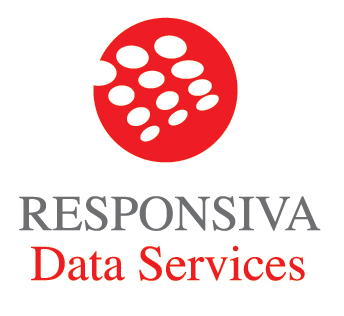 Q1 Please rank Responsiva's speed of service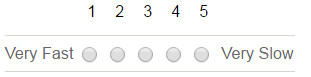 Q2 Please comment on the price you paid for data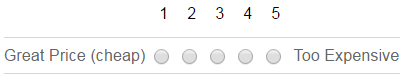 Q3 Was the data accurately specified?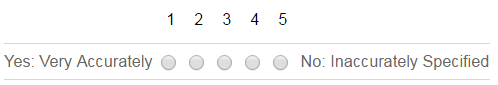 Q4 Would you purchase data from Responsiva again?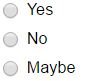 Year on year the response has varied between 80% and 93% saying “YES”. The average being 86%.Only two customers have ever clicked “NO”.And the remainder (13%) have clicked “MAYBE”.Q5 Would you refer Responsiva to one of your clients, suppliers or business colleagues?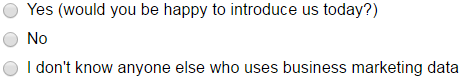 The responses have varied between 80% and 91% saying “YES”. The average being 84%.12% have stated that they don’t know anyone else who uses business marketing data, and 4% wouldn’t refer.Please add any free text comments on how Responsiva can improve its serviceThere have been many hundreds of free text comments; offering constructive support, praise, thanks etc. These have all been read, appreciated and (where possible) actioned for positive change. Below are the four most recent feedback comments (copied word for word) from the last few weeks;Great service as always and I have passed your details onto 2 of our clients. Would like to see an introducers reward.It's impossible to provide 100% accurate data particularly when some businesses register themselves under a very generic SIC CODE, however, Toby has always been able to provide us with excellent data and a very low error rate.You get more than data from Responsiva, you get their knowledge which helps inform the data purchase, ultimately leading higher sales.Having extensive experience in the data world from both end of the spectrum, selling and buying and currently working in a fast pace marketing environment, dealing with Toby was a pleasure and certainly made my job a lot easier, I genuinely wish all commercial relationship were that professional and smooth.